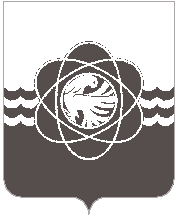 13 сессии четвёртого созываот 02.06.2015 № 98Об утверждении Реестра объектов муниципальной собственностиВ соответствии со ст.50 Федерального закона от 06.10.2003 131-ФЗ «Об общих принципах организации местного самоуправления в Российской Федерации», рассмотрев письмо Администрации муниципального образования «город Десногорск» Смоленской области  от 13.05.2015 №1099, учитывая рекомендации постоянной депутатской комиссии планово-бюджетной, по налогам и финансам, в соответствии с п.21 ч.2 ст.24 Устава, Десногорский городской СоветР Е Ш И Л :1. Утвердить прилагаемый Реестр объектов муниципальной собственности муниципального образования «город Десногорск» Смоленской области (по состоянию на 01.01.2015г.).2. Считать утратившим силу решение Десногорского городского Совета от 02.06.2014 №897.2.   Настоящее решение вступает в силу с момента опубликования в газете «Десна».Глава муниципального образования«город Десногорск» Смоленской области                                         В.Н. Блохин                 